      Club Sponsored Camper - Contact Form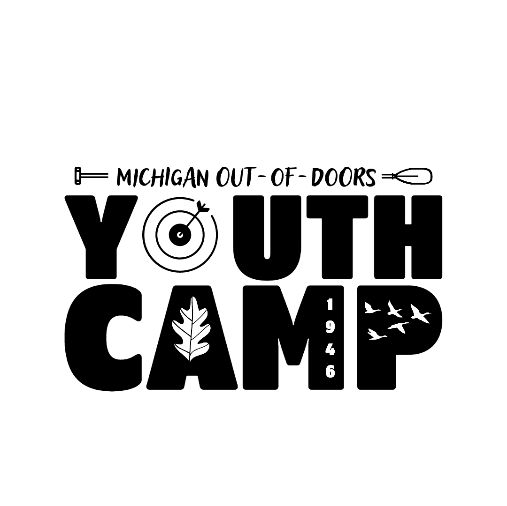 Club InformationClub Name: _____________________________________________________________Club Contact Person: ______________________________________________________		Email: ______________________________________________________		Phone Number: _______________________________________________Camper InformationCamper Name: ___________________________________________________________Camper Age: _____________________________________________________________The week they will be attending camp: ____________________________________________Parent Name: _____________________________________________________________Parent Phone Number: ______________________________________________________Parent Email: ______________________________________________________________* Please complete this form then email or mail it to the Camp Director BEFORE registration is open to the public on March 1st. A form needs to be filled out for EACH camper the club is sponsoring. More copies of this form can be found on our website at www.mucccamp.org.Mailing AddressATTN: Youth Camp2101 Wood StreetLansing, MI 48912Camp Director ContactShannon Stover(517) 346 - 6462camp@mucc.orgsstover@mucc.org